СОГЛАСОВАНО                                                  УТВЕРЖДАЮНачальник отдела культуры                                  Директор  МБУ КДЦ Администрации МР           				 муниципального районаМелеузовский район РБ                                         Мелеузовский район РБ                                        ____________Р.М.Гибадуллин                              ___________Л.Р.Ямилева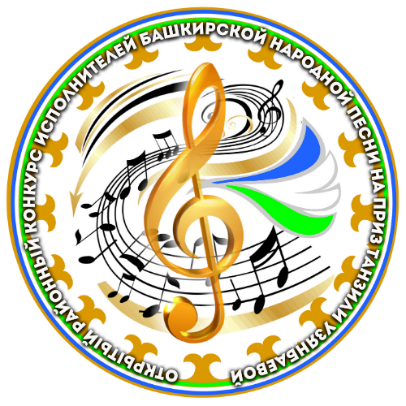 Положение Открытого районного конкурсаисполнителей башкирских песенна приз Танзили УзянбаевойОрганизаторы конкурсаАдминистрация муниципального района Мелеузовский район Республики Башкортостан;Отдел культуры Администрации муниципального района Мелеузовский район Республики Башкортостан;Муниципальное бюджетное учреждение«Культурно-досуговый центр» муниципального района Мелеузовский район Республики Башкортостан;Цели и задачи конкурсаОткрытый районный конкурс исполнителей башкирской народной песни на приз Танзили Узянбаевой проводится в целях сохранения культурной самобытности народов Мелеузовского района. Пропаганда и развитие башкирского песенного творчества в Мелеузовском районе 	Задачи конкурса:  сохранение и развитие местных особенностей национальных культур и языков; совершенствование профессионального мастерства; выявление новых исполнителей башкирской народной песни; возрождение и широкое распространение национального вокального искусства; развитие и пропаганда национальной народной песни авторов исполнителей Мелеузовского района; III. Условия и порядок проведения конкурсаОткрытый районный конкурс исполнителей башкирской народной песни  проводится 18 февраля 2023 года в МАУ «Городской Дворец культуры» по адресу: РБ, г.Мелеуз, ул.Ленина 123. Начало мероприятия в 10.00 часов.В конкурсе принимают участие самодеятельные исполнители башкирской народной песни.Исполнители подразделяются на три возрастные группы: от 7 до 13 лет;от 14 до 22 лет;от 23 и старше; Кроме того, допускается  участие в конкурсе профессиональных исполнителей в отдельной конкурсной категории.Участники фестиваля должны подготовить два произведения:Каждый участник конкурса должен исполнить 2 песни: 1.Сольное исполнение песни из репертуара Танзили Узянбаевой и Юлая Узянбаева (Приложение 1)2. Исполнение народных вокальных произведений Хронометраж каждого произведения не более 3,5минут.Звуковые носители: диски CD, USBв формате MP3 или WAV;Возможно сопровождение аккомпаниатора.Минус песни можно отправить на почту meleuzkdc@mail.ru с  пометкой «Конкурс Т.Узянбаевой» с  названием вашего учреждения. IV. Жюри конкурсаВ состав жюри конкурса входят известные певцы, мастера искусств Республики Башкортостан, представители организаторов конкурса.Критерии оценок:вокальные данные;исполнительское мастерство;индивидуальность исполнителя;сценическая культура;разнообразие и сложность репертуара;соответствие репертуара условиям конкурса;Жюри имеет право: делить места, присуждать не все места, присуждать специальные призы, частично изменить регламент выступления участников.Решение жюри, принимаемое большинством голосов, оформляется протоколом, является окончательным и пересмотру не подлежит.V. Награждение победителей конкурсаПобедителям конкурса присуждаются звание обладателя Гран-при, лауреатов (I, II, III степени), дипломантов с вручением дипломов и ценных подарков.VI. Организационные вопросыЗаявки (Приложение2) высылаются на адрес оргкомитета по электронной почте или факсу (форма заявок прилагается) до 12 февраля 2023 года. Участники должны иметь при себе: паспорт, социальный номер и пенсионное страховое свидетельство. Начало регистрации участников конкурса в 9-00ч.VII. Финансирование конкурсаФинансирование конкурса осуществляется за счет средств спонсоров и организаторов.Организационный взнос за участие в конкурсе 500 рублей с человека. Реквизиты прилагаются.Оплату расходов за проезд и питание участников конкурса производят направляющие организации.VIII. Адрес оргкомитета453851, РБ, г.Мелеуз, ул.Ленина 123, МБУ КДЦ МР Мелеузовский район тел/факс: 8(34764)3-36-00, электронный адрес: meleuzkdc@mail.ru Приложение 1Репертуар Т.Узянбаевой 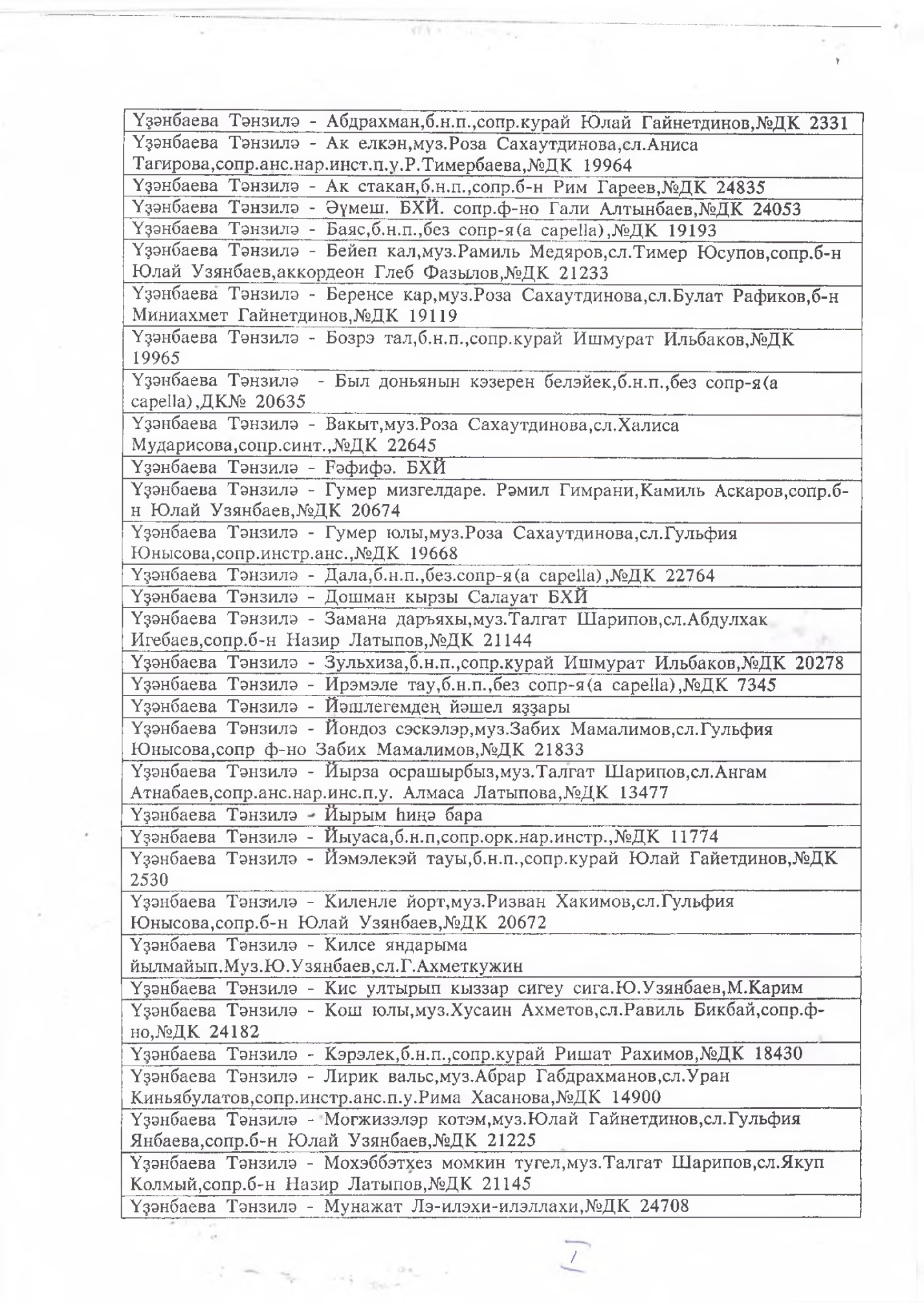 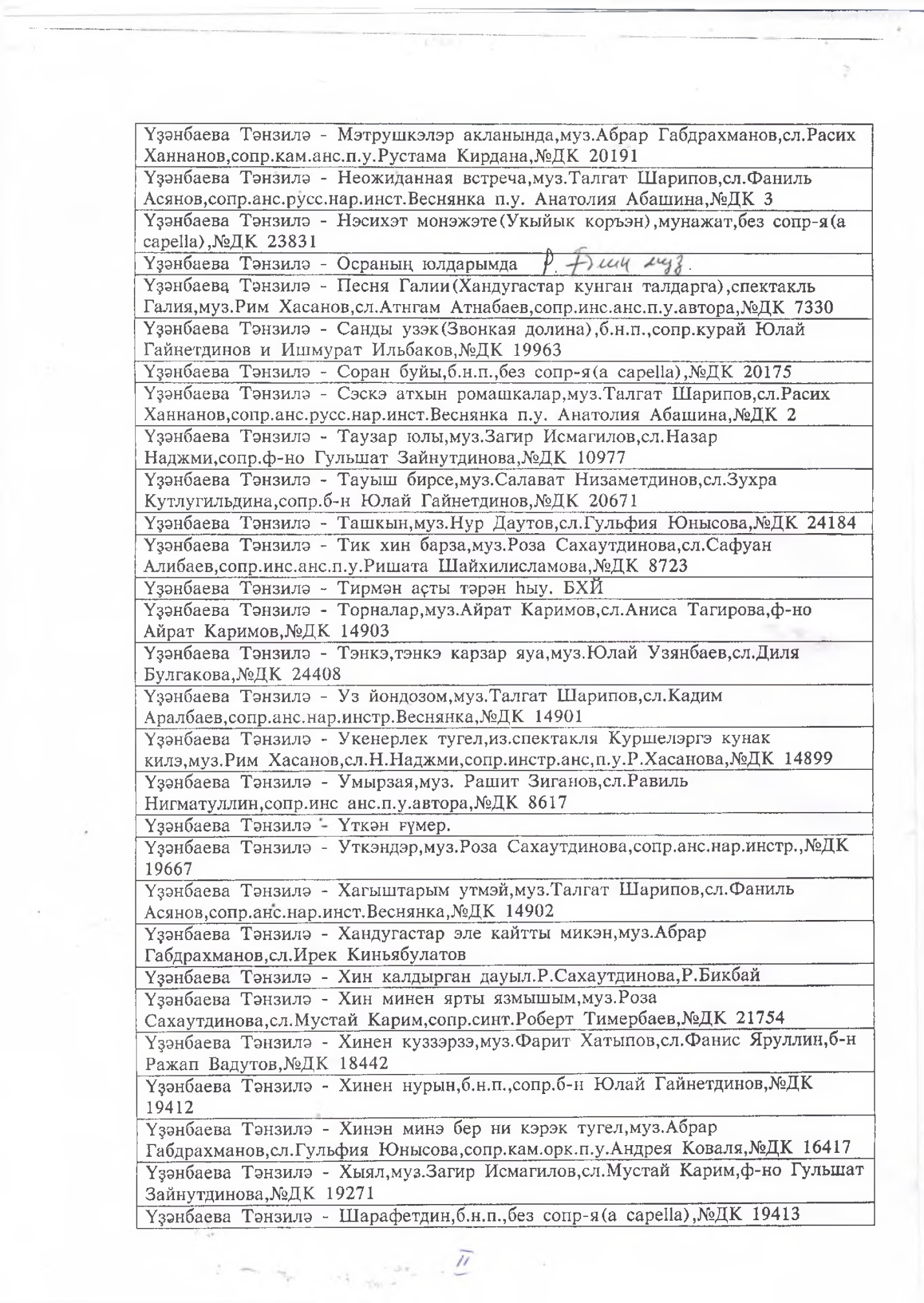 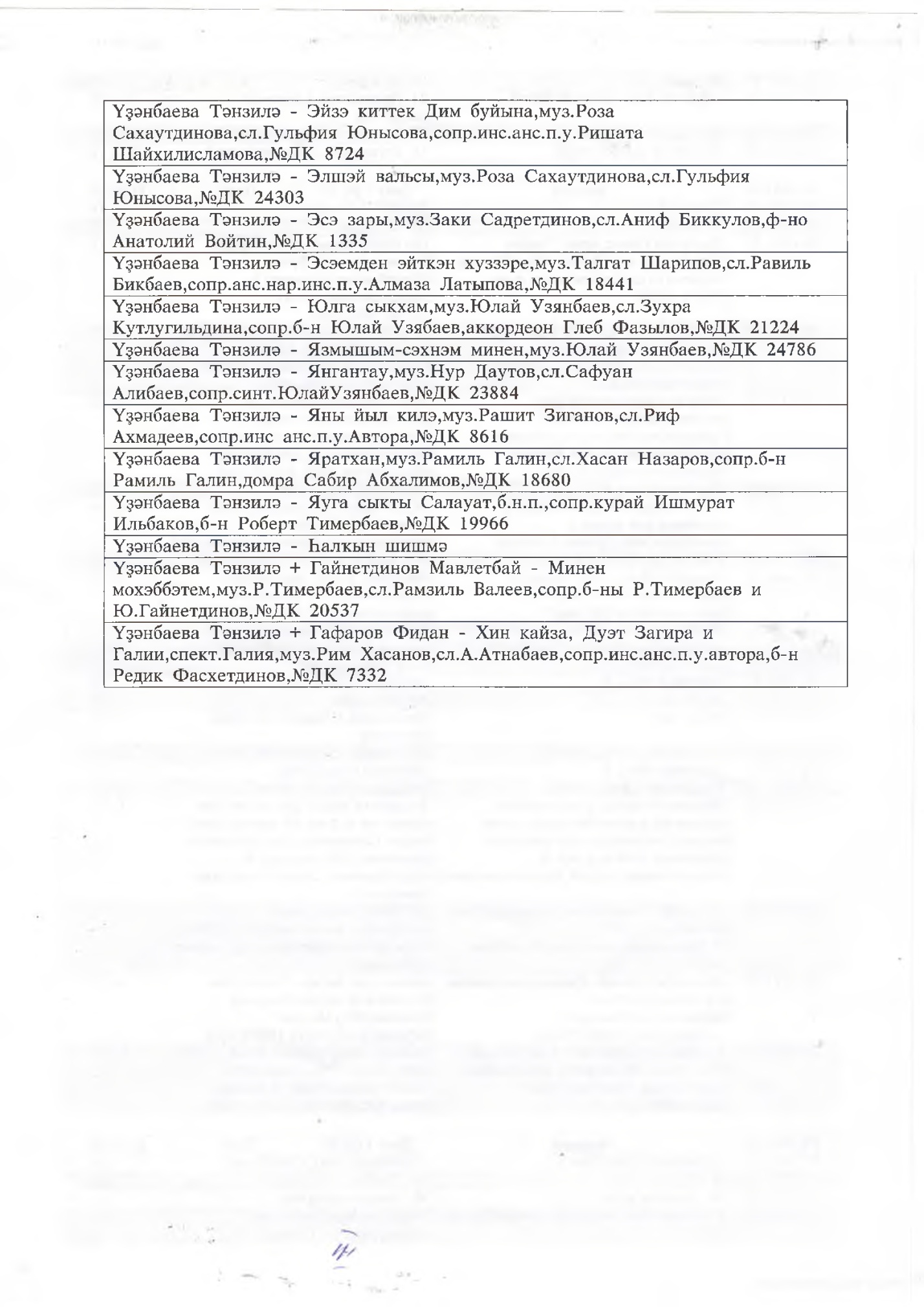 Приложение 2Заявка участника Открытого районного конкурса исполнителейбашкирской народной песни на приз Танзили УзянбаевойКарта партнераМБУ КДЦ МР Мелеузовский районФИО исполнителяДата рожденияВедомственная принадлежность(домашний адрес)Исполняемый репертуарФИО аккомпониатораКонтактные телефоны исполнителя
или руководителяСнилс, ИНН, свидетельство о рожденииМуниципальное бюджетное учреждение «Культурно-досуговый центр» муниципального района Мелеузовский район Республики БашкортостанМуниципальное бюджетное учреждение «Культурно-досуговый центр» муниципального района Мелеузовский район Республики БашкортостанЮридический адрес453850, Республика Башкортостан, г. Мелеуз, ул. Ленина, д.123ИНН0263017131КПП026301001Банковский счет40102810045370000067Л/с20086320050Наименование банкаОтделение – НБ Республика Башкортостан//УФК по Республике Башкортостан г. УфаБИК территориального органа ФК018073401Казначейский счет03234643806410000100ОГРН1150280028227Наименование как получателяУФК по Республике Башкортостан (ФУ администрации МР Мелеузовский район РБ – МБУ КДЦ МР Мелеузовский район Республики Башкортостан, л/с 20086320050 )Коды статистикиОКПО 32019998ОКАТО 80425000000ОКТМО 80641101001ОКОГУ 4210007ОКФС 14ОКОПФ75403Адрес электронной почтыmeleuzkdc@mail.ru Телефон(34764)33600 (директор), 31130 (бухгалтерия)ДиректорДиректор Ямилева Ляйсан Рашитовна (действует на основании Устава)Главный бухгалтерБустубаева Алина РинатовнаАдрес для отправки почтовой корреспонденции453850, Республика Башкортостан, г. Мелеуз, ул. Воровского, д. 4, каб. 113 (Бухгалтерия)